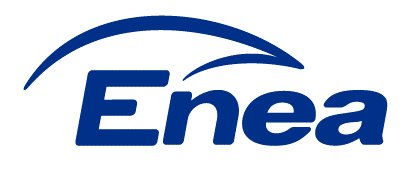 OGŁOSZENIEEnea Połaniec S.A.ogłasza przetarg niepublicznyna odbiór i utylizację szlamów z IOS - kod odpadu 10 01 07 w ilości do 490 Mg wg następujących warunków:Przedmiot zamówienia:“Odbiór i utylizacja szlamów z IOS - kod odpadu 10 01 07 w ilości do 490 Mg” Szczegółowy zakres Usług określają warunki zawarte w SIWZ, stanowiące Załącznik nr 1 do ogłoszenia.Termin wykonania robót/usług: od 1.2.2019 roku do 31.12.2019 roku.Zamawiający nie dopuszcza ofert częściowych i wariantowych.Warunkiem dopuszczenia do przetargu jest dołączenie do oferty zezwolenia właściwego organu administracji w zakresie  gospodarki odpadami na podstawie ustawy o odpadach 14 grudnia 2012 (Dz. U. 2013 poz. 21 z późn. zm.)Opis przygotowania oferty: Ofertę należy złożyć na formularzu „oferta” – Załącznik nr 2 do ogłoszenia.Złożona oferta powinna być opatrzona pieczątką firmową oraz podpisana przez podmiot uprawniony do reprezentacji oferenta. Warunkiem dopuszczenia do przetargu jest dołączenie do oferty:Oświadczenia o wypełnieniu obowiązku informacyjnego przewidzianego w art. 13 lub art. 14 RODO wobec osób fizycznych, od których dane osobowe bezpośrednio lub pośrednio pozyskał, którego wzór  stanowi Załącznik nr 4 do Ogłoszenia.Oświadczenia oferenta o wyrażeniu zgody na przetwarzanie przez Enea Połaniec S.A. danych osobowych ( w przypadku, gdy oferent jest osobą fizyczną) którego wzór stanowi załącznik nr 6 do Ogłoszenia.Referencje dla wykonanych usług o profilu zbliżonym do usług będących przedmiotem przetargu (w czynnych obiektach przemysłowych lub dla zrealizowanych zdań inwestycyjnych), potwierdzające posiadanie przez oferenta co najmniej 3-letniego doświadczenia, poświadczone co najmniej 3 listami referencyjnymi, (które zawierają kwoty z umów) dla realizowanych usług o wartości łącznej nie niższej niż  150.000,00 zł netto.Oferty należy złożyć na adres:Enea Połaniec S.A., Zawada 26, 28-230 Połaniec, bud. F 12, kancelaria I-sze piętro, pok. 103.Termin składania ofert: 18.01.2019 r. do godz. 1000.Termin wewnętrznego otwarcia ofert: 18.01.2019 r. godz. 1030.Ofertę należy umieścić w kopercie zabezpieczając jej nienaruszalność do terminu otwarcia ofert. Koperta powinna być zaadresowana wg poniższego wzoru:BIURO ZAKUPÓW MATERIAŁÓW I USŁUG Enea Połaniec S.A.z opisem: „Odbiór i utylizacja szlamów z IOS - kod odpadu 10 01 07 w ilości do 490 Mg” Nie otwierać przed godz. 1030 w dniu 18.01.2019 r.Oferent ponosi wszelkie koszty związane ze sporządzeniem i przedłożeniem oferty.Oferent zobowiązany jest do zachowania w tajemnicy wszelkich poufnych informacji, które uzyskał od Zamawiającego w trakcie opracowywania oferty.Zamawiający zastrzega sobie prawo do przyjęcia lub odrzucenia oferty w każdym czasie przed przekazaniem zamówienia do realizacji bez podania uzasadnienia, co nie skutkuje żadnymi roszczeniami oferenta wobec Zamawiającego.Zamawiający udzieli zamówienia wybranemu oferentowi, zgodnie z zapytaniem ofertowym i warunkami ustalonymi podczas ewentualnych negocjacji.Ponadto oferta powinna zawierać: Zakres prac. Stawkę netto za 1 Mg odebranego i zutylizowanego odpadu 10 01 07 określona w Załączniku nr 1 do Formularza Oferty. Warunki płatności. Terminy wykonania. Okres gwarancji. Okres ważności oferty.    Potwierdzenie wykonania całego zaplanowanego zakresu zadania.     Listę wymaganych właściwych kwalifikacji oraz uprawnień związanych z całym zakresem przedmiotu zamówienia.Wskazanie ewentualnych podwykonawców prac, z zakresem tych pozlecanych prac.Potwierdzenie dokonania wizji lokalnej (jeżeli jest wymagana).Oświadczenie określone we wzorze formularza ofertowego, stanowiącego Załącznik nr 4 oraz 6.Kryteria oceny ofert:Oferty zostaną ocenione przez Zamawiającego w oparciu o następujące kryterium oceny:Bilans oceny ofert: K = K1 K1 – Wynagrodzenie Ofertowe netto – znaczenie (waga) / 100 % /	Porównywana będzie Cena netto, nie zawierająca podatku VAT)gdzie:Cn – wynagrodzenie najniższe z ocenianych Ofert/najniższa wartość oferty (netto),Co – wynagrodzenie ocenianej Oferty/wartość ocenionej oferty (netto).Umowa będzie zawarta zgodnie ze wzorem stanowiącym Załącznik nr 3 do Ogłoszenia oraz Ogólnych Warunkach Zakupu Usług (OWZU) Enea Połaniec S.A. umieszczonych na stronie: https://www.enea.pl/pl/grupaenea/o-grupie/spolki-grupy-enea/polaniec/zamowienia/dokumentyWymagania Zamawiającego w zakresie wykonywania prac na obiektach na terenie Zamawiającego zamieszczone są na stronie internetowej https://www.enea.pl/pl/grupaenea/o-grupie/spolki-grupy-enea/polaniec/zamowienia/dokumenty. Oferent zobowiązany jest do zapoznania się z tymi dokumentami.Osoby odpowiedzialne za kontakt z oferentami ze strony Zamawiającego: w zakresie  technicznym:                               Marian KrasowskiK-K ZESP.D/S ELSPLOATACJI URZ.POZABLOKOWtel.: +48 15 865 6430e-mail: marian.krasowski@enea.plw zakresie formalnym:                                        Marek MazurSpecjalista ds. zakupówtel. +48 15 865-6575.; fax: +48 15 865 6064email: mazur.marek@enea.plPrzetarg prowadzony będzie na zasadach określonych w regulaminie wewnętrznym Enea Połaniec S.A.Zamawiający zastrzega sobie możliwość zmiany warunków przetargu określonych w niniejszym Ogłoszeniu lub odwołania przetargu bez podania przyczyn.Integralną częścią Ogłoszenia jest klauzula informacyjna wynikająca z obowiązku informacyjnego Administratora (Enea Połaniec S.A.) stanowiąca Załącznik nr 5 do Ogłoszenia.ZAŁĄCZNIKI:Załącznik nr 1 do Ogłoszenia – Formularz oferty.Załącznik nr 2 do Ogłoszenia – Wzór umowy. Załącznik nr 3 do Ogłoszenia – Mapa terenu Elektrowni.Załącznik nr 4 do Ogłoszenia – Oświadczenie o wypełnieniu obowiązku informacyjnego.Załącznik nr 5 do Ogłoszenia – Klauzula Informacyjna.Załącznik nr 6 do Ogłoszenia – Oświadczenie o wyrażeniu zgody na przetwarzanie przez Enea Połaniec S.A. danych osobowych. Załącznik nr 7 do Ogłoszenia – OWZU (Ogólne Warunki Zakupu Usług).Załącznik nr 1 do OgłoszeniaFORMULARZ OFERTYDane dotyczące oferenta:Nazwa …………………………………………………………………………………………………………………………..Siedziba ………………………………………………………………………………………………………………………..Nr rachunku bankowego Oferenta ……………………………………………………………………………….Nr telefonu/faksu …………………………………………………………………………………………………………Nr NIP …………………………………………………………………………………………………………………………..Adres e-mail: ………………………………………………………………………………………………………………..Osoba do kontaktu ……………………………………….. nr tel. ………………………………… e-mail. ……………………..NINIEJSZYM SKŁADAMY OFERTĘ w przetargu niepublicznym otwartym na wykonanie „Odbiór i utylizacja szlamów z IOS - kod odpadu 10 01 07 w ilości do 490 Mg”  w Enea Połaniec S.A.”OŚWIADCZAMY, że zapoznaliśmy się z ogłoszeniem o przetargu oraz uznajemy się za związanych określonymi w nim postanowieniami i zasadami postępowania. NINIEJSZYM SKŁADAMY:Szczegółowy zakres przedmiotu oferty.Wynagrodzenie ofertowe wg Załącznika nr 1 do formularza oferty.Termin realizacji.Opis profilu działalności oferenta.Oświadczenie o profilu działalności zbliżonym do będącego przedmiotem przetargu, realizowanym  o wartości sprzedaży usług nie niższej niż 150.000 zł netto rocznie.Kopie decyzji administracyjnych - zezwolenia właściwego organu administracji w zakresie  gospodarki odpadami na podstawie ustawy o odpadach z dnia 14 grudnia 2012 r.Referencje zgodne z wymaganiami określonymi w ogłoszeniu.Aktualny odpis z KRS lub informację  o prowadzeniu działalności gospodarczej.Informację o wynikach finansowych oferenta za lata 2015-2017 w formie oświadczenia Zarządu lub osoby prowadzącej działalność gospodarczą.Oświadczenia:o zapoznaniu się z Ogłoszeniem i otrzymaniem wszelkich informacji koniecznych do przygotowania oferty,o posiadaniu uprawnień niezbędnych do wykonywania przedmiotu zamówienia zgodnie z odpowiednimi przepisami prawa powszechnie obowiązującego, jeżeli nakładają one obowiązek posiadania tych uprawnień,o posiadaniu przez osoby dozoru wymaganych właściwych kwalifikacji oraz uprawnień związanych z realizacją całego zakresu przedmiotu zamówienia,o posiadaniu niezbędnej wiedzy i doświadczenia oraz dysponowania potencjałem technicznym i personelem zdolnym do wykonania zamówienia,o kompletności oferty pod względem dokumentacji koniecznej do zawarcia umowy,o spełnieniu wszystkich wymagań Zamawiającego określonych specyfikacji,o objęciu zakresem oferty wszystkich dostaw niezbędnych do wykonania przedmiotu zamówienia zgodnie z określonymi przez Zamawiającego wymogami oraz obowiązującymi przepisami prawa polskiego i europejskiego.o wykonaniu zamówienia        samodzielnie /          z udziałem podwykonawców.o związaniu niniejszą ofertą przez okres co najmniej 90 dni od daty upływu terminu składania ofert.o niezaleganiu z podatkami oraz ze składkami na ubezpieczenie zdrowotne lub społeczne.o znajdowaniu się w sytuacji ekonomicznej i finansowej zapewniającej wykonanie zamówienia.o nie posiadaniu powiązań z Zamawiającym, które prowadzą lub mogłyby prowadzić do braku Niezależności lub Konfliktu Interesów w związku z realizacją przez reprezentowany przez mnie (przez nas) podmiot przedmiotu zamówienia.o nie podleganiu wykluczeniu z postępowania.o posiadaniu zdolności kredytowej o wartości  co najmniej 100.000 zł.o posiadaniu ubezpieczenia od Odpowiedzialności Cywilnej w zakresie prowadzonej działalności związanej z przedmiotem zamówienia zgodnie z wymaganiami Zamawiającego. Ważne polisę OC na kwotę nie niższą niż /1.000.000 zł/ (poza polisami obowiązkowymi OC) lub oświadczenie, że oferent będzie posiadał taką polisę przez cały okres wykonania robót/świadczenia usług.o wyrażeniu zgody na ocenę zdolności wykonawcy do spełnienia określonych wymagań w zakresie jakości, środowiska oraz bezpieczeństwa i higieny pracy.o posiadaniu certyfikatu z zakresu jakości, ochrony środowiska oraz bezpieczeństwa i higieny pracy lub ich braku.o wykonaniu przedmiotu zamówienia zgodnie z obowiązującymi przepisami ochrony środowiska oraz bezpieczeństwa i higieny pracy.o zastosowaniu rozwiązań spełniających warunki norm jakościowych.o zastosowaniu narzędzi spełniających warunki zgodnie z wymogami bhp i ochrony środowiska.o akceptacji projektu umowy i zobowiązaniu do jej podpisania w przypadku wyboru oferty, w miejscu i terminie wyznaczonym przez Zamawiającego.o wypełnieniu obowiązku informacyjnego przewidzianego w art. 13 lub art. 14 RODO wobec osób fizycznych, od których dane osobowe bezpośrednio lub pośrednio pozyskał, którego wzór stanowi Załącznik nr 4 do Ogłoszenia.o wyrażeniu zgody na przetwarzanie przez Enea Połaniec S.A. danych osobowych  (w przypadku, gdy oferent jest osobą fizyczną), którego wzór stanowi Załącznik nr 6 do Ogłoszenia.Oświadczamy, że:Wyrażamy zgodę na wprowadzenie skanu naszej oferty do platformy zakupowej Zamawiającego,Jesteśmy2/ nie jesteśmy2 czynnym podatnikiem VAT zgodnie z postanowieniami ustawy o podatku VAT,Wszelkie informacje zawarte w formularzu oferty wraz z załącznikami są zgodne ze stanem faktycznym,Jesteśmy podmiotem, w którym Skarb Państwa posiada bezpośrednio lub pośrednio udziały [dodatkowa informacja do celów statystycznych:]:tak /  niePEŁNOMOCNIKIEM1 oferentów uprawnionym do reprezentowania wszystkich oferentów ubiegających się o wspólnie udzielenie zamówienia oraz do zawarcia umowy2 jest:____________________________________________________________1 dotyczy oferentów wspólnie ubiegających się o udzielenie zamówienia2 niepotrzebne skreślićNiniejszą ofertę wraz z załącznikami składamy na ___ kolejno ponumerowanych stronach.ZAŁĄCZNIKAMI do niniejszej oferty są:Dokumenty wymienione w pkt 4 ppkt 4.1. do 4.10.____________________________________________________ dnia __ __ 2018roku
(podpis oferenta/pełnomocnika oferenta)Załącznik nr 1 do Formularza OfertyWYNAGRODZENIE OFERTOWEZa wykonanie usług stanowiących przedmiot postępowania oferujemy wynagrodzenie ofertowe, którego podstawą będzie iloczyn jednostki rozliczeniowej oraz ceny jednostkowej zgodnie z poniższą tabelą:Załącznik nr 2 do OgłoszeniaWzór umowyUMOWA NR NZ/………………………………………………………………………………………..(zwana w dalszej części "Umową")zawarta w Zawadzie w dniu ………………..2019 roku, pomiędzy:Enea Elektrownia Połaniec Spółka Akcyjna (skrót firmy: Enea Połaniec S.A.) z siedzibą w Zawadzie 26, 28-230 Połaniec, wpisaną do Rejestru Przedsiębiorców przez Sąd Rejonowy w Kielcach, X Wydział Gospodarczy Krajowego Rejestru Sądowego, pod numerem KRS 0000053769, wysokość kapitału zakładowego i wpłaconego: 713.500.000,00 zł, NIP: 866-00-01-429, zwaną dalej „Zamawiającym”, którą reprezentuje:1. ………………………………………………..………………. - ……………………………………………………………..…………………2. ………………………………………………..………………. - ……………………………………………………………..…………………a……………………. z siedzibą w ………………….., wpisaną do Rejestru Przedsiębiorców przez Sąd Rejonowy w …………….., …………. Wydział Gospodarczy Krajowego Rejestru Sądowego, pod numerem KRS ………………., wysokość kapitału zakładowego: ………………… zł,  NIP: …………………………, zwaną dalej „Wykonawcą", którego reprezentują:1. ………………………………………………..………………. - ……………………………………………………………..…………………2. ………………………………………………..………………. - ……………………………………………………………..…………………Zamawiający oraz Wykonawca będą dalej łącznie zwani „Stronami”, a z osobna odpowiednio „Stroną”.Na wstępie Strony stwierdziły, co następuje:Wykonawca oświadcza, że: (a) posiada zdolność do zawarcia Umowy, (b) Umowa stanowi ważne i prawnie wiążące dla niego zobowiązanie, (c) zawarcie i wykonanie Umowy nie stanowi naruszenia jakiejkolwiek umowy lub zobowiązania, których stroną jest Wykonawca, jak również nie stanowi naruszenia jakiejkolwiek decyzji administracyjnej, zarządzenia, postanowienia lub wyroku wiążącego Wykonawcę, (d) posiada niezbędną wiedzę i doświadczenie zawodowe, jak również niezbędne pozwolenia wymagane przepisami prawa na prowadzenie działalności w zakresie gospodarowania odpadami.Wykonawca oświadcza, że pozostaje podmiotem prawidłowo utworzonym, istniejącym 
i działającym zgodnie z prawem, a także, iż w odniesieniu do Wykonawcy nie został złożony wniosek o otwarcie postępowania upadłościowego lub naprawczego, a także nie zostało wszczęte wobec niego postępowanie likwidacyjne. Nadto Wykonawca oświadcza i zapewnia, że posiada wymagane pozwolenia, wiedzę i doświadczenie niezbędne do należytego wykonania Umowy oraz posiada środki finansowe i zdolności techniczne konieczne do wykonania Umowy, a jego sytuacja prawna i finansowa pozwala na podjęcie w dobrej wierze zobowiązań wynikających z Umowy.Zamawiający oświadcza, że: (a) posiada zdolność do zawarcia Umowy, (b) Umowa stanowi ważne i prawnie wiążące dla niego zobowiązanie, (c) zawarcie i wykonanie Umowy nie stanowi naruszenia jakiejkolwiek umowy lub zobowiązania, których stroną jest Zamawiający, jak również nie stanowi naruszenia jakiejkolwiek decyzji administracyjnej, zarządzenia, postanowienia lub wyroku wiążącego Zamawiającego. Nadto Zamawiający oświadcza i zapewnia, iż posiada środki finansowe konieczne do należytego wykonania Umowy.Ogólne Warunki Zakupu Usług w wersji nr NZ/4/2018 z dnia 7 sierpnia 2018 roku (dalej „OWZU”) dostępne na stronie internetowej Zamawiającego pod adresem: https://www.enea.pl/pl/grupaenea/o-grupie/spolki-grupy-enea/polaniec/zamowienia/dokumenty są integralną częścią Umowy. Wykonawca oświadcza, że zapoznał się z OWZU i akceptuje ich brzmienie. W przypadku rozbieżności między zapisami Umowy a OWZU, pierwszeństwo mają zapisy Umowy, zaś w pozostałym zakresie obowiązują OWZU.Wszelkie terminy pisane w Umowie wielką literą, które nie zostały w niej zdefiniowane, mają znaczenie przypisane im w OWZU.  W związku z powyższym Strony ustaliły, co następuje:PRZEDMIOT UMOWYZamawiający powierza, a Kontrahent przyjmuje do realizacji odbiór i utylizację szlamów z IOS - kod odpadu 10 01 07 w ilości do 490 Mg sukcesywnie, zgodnie z potrzebami Zamawiającego.ZAKRES USŁUGI obejmuje:Podstawienie środków transportu przewidzianych do przewozu substancji płynnych do załadunku ze zbiornika buforowego zawiesiny w budynku IOS (brama nr 3) lub kolektora tłocznego pomp szlamu w budynku IOS (brama nr 1) - każdorazowo w ciągu 24 godzin od zgłoszenia przez Zamawiającego z wyłączeniem niedziel i świąt.Załadunek odpadu realizowany będzie przez służby Zamawiającego instalacją załadowczą ze zbiornika buforowego zawiesiny lub kolektora tłocznego pomp szlamu. Minimalna ilość odpadów zgłaszana przez Kontrahenta do odbioru zgodna z ładownością pojazdu tj. ok. 18 t.Ilość przekazanego odpadu określona będzie w oparciu o wagę Zamawiającego – będącą podstawą do sporządzenia karty przekazania odpadu.Zgłoszenie potrzeby odbioru odpadów będzie realizowane przez Zamawiającego w formie                     elektronicznej na adres mailowy ………………………………….. Do obowiązków Kontrahenta należy dokonanie utylizacji wszystkich odpadów oraz dostarczenie kopii kart odpadów potwierdzających przekazanie odpadów do utylizacji.OBOWIĄZKI WYKONAWCYTransport odpadów odbywać się będzie specjalistycznym sprzętem zapewnianym przez Wykonawcę przystosowanym do bezpiecznego i zgodnego z wymogami prawa załadunku, odbioru i transportu odpadów innych niż niebezpieczne. Wykonawca zapewnia załadunek odpadów na środki transportu. W razie awarii pojazdu Wykonawca jest zobowiązany do zapewnienia pojazdu zastępczego. Wykonawca zobowiązuje się do udzielenia pisemnej informacji o sposobach zagospodarowania odebranych odpadów (wg załącznika nr 1 lub 2 do ustawy o odpadach z dnia 14 grudnia 2012 roku).Wykonawca, w przypadku kierowania odpadów do unieszkodliwienia przez składowanie, zobowiązuje się do dostarczenia Zamawiającemu dokumentacji zgodnie z rozporządzeniem Ministra Gospodarki z dnia 16 lipca 2015 roku w sprawie dopuszczania odpadów do składowania na składowiskach.Z chwilą podpisania karty przekazania odpadu Wykonawca przejmuje wszelką odpowiedzialność z tytułu zagrożeń i szkód w środowisku powstałych na skutek niewłaściwego gospodarowania odpadami.Wykonawca wyraża zgodę na przeprowadzenie audytu przez przedstawicieli Zamawiającego 
w miejscach gospodarowania odpadami odebranymi od Zamawiającego oraz udzielania Zamawiającemu wszelkich informacji związanych z wykonywaniem Umowy.Wykonawca oświadcza, że posiada niezbędną wiedzę i doświadczenie zawodowe, jak również niezbędne uprawnienia określone szczegółowymi przepisami obowiązującego prawa oraz stosowne pozwolenia na prowadzenie działalności w zakresie gospodarowania odpadami. Wykonawca ponosi pełną odpowiedzialność względem Zamawiającego za prawidłowe wykonanie usług, stanowiących przedmiot niniejszej Umowy, zgodnie z przepisami prawa i wymaganiami właściwych organów.Wykonawca zobowiązany jest do informowania Zamawiającego o każdorazowych zmianach w zakresie posiadania wymaganych uprawnień stanowiących podstawę do realizacji umowy.Wykonawca oświadcza, że znane mu są obowiązujące przepisy w zakresie wymagań ochrony środowiska i gospodarki odpadami oraz zobowiązuje się do ich stosowania w zakresie niezbędnym dla zgodnego z prawem wykonywania niniejszej umowy. Wykonawca zobowiązuje się wykonać umowę zgodnie z obowiązującymi przepisami prawa, w tym zgodnie z:Ustawą o odpadach z dnia 14 grudnia 2012 r.Rozporządzeniem Ministra Środowiska w spawie wzoru dokumentów stosowanych dla potrzeb ewidencji odpadów z dnia 12 grudnia 2014 r.Ustawą z dnia 06.09.2001 r. o transporcie drogowymUstawą z dnia 19 sierpnia 2011 r. o przewozie towarów niebezpiecznych Ustawą z dnia 27 kwietnia 2001 r. Prawo ochrony środowiskaTermin OBOWIąZYWANIA UMOWYUmowa obowiązuje od dnia zawarcia do dnia 31 grudnia 2019 roku.Niezależnie od przypadków wskazanych w OWZU i Kodeksie Cywilnym, Zamawiający ma prawo do odstąpienia od umowy, w przypadkach gdy:  trzykrotnie doszło do opóźnienia wykonania usługi w stosunku do terminu ustalonego przez Strony.trzykrotnie stwierdzono nienależyte wykonanie umowy przez Wykonawcę.utraty przez Wykonawcę aktualnych wymaganych uprawnień do realizacji przedmiotu umowy. Oświadczenie o odstąpieniu może być złożone w terminie 30 dni od dnia zaistnienia przyczyny odstąpienia. WYNAGRODZENIE I WARUNKI PŁATNOŚCIZ tytułu należytego wykonania Umowy przez Wykonawcę Zamawiający zobowiązuje się do zapłaty wynagrodzenia ryczałtowego na rzecz Wykonawcy, w kwocie ………………… zł netto (słownie: ……...…………………………………………………………………………………..………....…… zł netto) za 1 Mg odebranych i zutylizowanych szlamów z IOS.Wynagrodzenie umowne w całym okresie realizacji Umowy nie może przekroczyć kwoty ………………………. zł (słownie: ……………………………………………………………………….………….……. złotych) netto, (dalej: „Wynagrodzenie"). Zlecenie wykonania Usług na kwotę wyższą niż wskazana w zdaniu poprzedzającym jest możliwe jedynie po zawarciu aneksu do Umowy.Rozliczenie Usługi nastąpi powykonawczo w okresach miesięcznych na podstawie wynagrodzenia jednostkowo - ryczałtowego za przejęcie i zagospodarowanie / utylizację partii odpadów o kodzie 10 01 07.Wynagrodzenie określone w pkt 4.1 obejmuje wszystkie koszty wykonania Usług, w szczególności: robociznę z narzutami, koszty transportu i utylizacji odpadów, koszty ogólne i zysk.Ilość odpadów przekazanych do zagospodarowania (utylizacji) określona będzie na podstawie wydruków z wagi samochodowej Elektrowni oraz dokumentów przyjęcia odpadów do utylizacji potwierdzonych przez przedstawiciela Zamawiającego w kartach przekazania odpadu.Podstawą do rozliczenia faktur za odbiór i utylizację określonej partii odpadu będzie protokół odbioru usługi sporządzony w okresach miesięcznych przez strony, do którego kontrahent przedłoży kopię dokumentów przekazania do utylizacji określonej partii odpadu będącej podstawą rozliczeń oraz informacje o sposobie utylizacji tej partii osadu.Koszt realizacji usługi winien być iloczynem ilości odebranych do utylizacji odpadów i wynagrodzenia ryczałtowo-jednostkowego określonego w pkt 4.1.Strony dopuszczają możliwość fakturowania częściowego po zakończeniu realizacji określonej części przedmiotu Umowy i jej odbiorze przez Zamawiającego.OSOBY ODPOWIEDZIALNE ZA REALIZACJĘ UMOWYZamawiający wyznacza niniejszym:…………………………………………………………………………………………………………………………………………jako osoby upoważnione do składania w jego imieniu wszelkich oświadczeń objętych niniejszą Umową, koordynowania obowiązków nałożonych Umową na Zamawiającego oraz reprezentowania Zamawiającego w stosunkach z Wykonawcą, jego personelem oraz podwykonawcami, w tym do przyjmowania pochodzących od tych podmiotów oświadczeń woli (dalej "Pełnomocnik Zamawiającego"). Pełnomocnik Zamawiającego nie jest uprawniony do podejmowania czynności oraz składania oświadczeń woli, które skutkowałyby jakąkolwiek zmianą Umowy.Wykonawca wyznacza niniejszym:……………………………………………………………………………………………………………………………………..…………………jako osobę uprawnioną do reprezentowania Wykonawcy w celu składania w jego imieniu wszelkich oświadczeń objętych niniejszą Umową, koordynowania obowiązków nałożonych Umową na Wykonawcę oraz reprezentowania Wykonawcy w stosunkach z Zamawiającym oraz podwykonawcami, w tym do przyjmowania pochodzących od tych podmiotów oświadczeń woli (dalej: „Pełnomocnik Wykonawcy”). Pełnomocnik Wykonawcy nie jest uprawniony do podejmowania czynności oraz składania oświadczeń woli, które skutkowałyby jakąkolwiek zmianą Umowy.POZOSTAŁE UREGULOWANIAStrony uzgadniają następujące adresy do doręczeń:Zamawiający: Enea Połaniec S.A., Zawada 26, 28-230 Połaniec.Zamawiający – adres do doręczania faktur:Enea Połaniec S.A. - Centrum Zarządzania Dokumentamiul. Zacisze 28, 65-775 Zielona GóraWykonawca: ………………………………………………………………………………………........Integralną częścią Umowy są następujące załączniki:Załącznik nr 1 – OWZU Pkt 14.3 OWZU otrzymuje brzmienie:„Oświadczenie o odstąpieniu od Umowy powinno nastąpić w formie pisemnej pod rygorem nieważności i powinno zawierać uzasadnienie. Oświadczenie o odstąpieniu od umowy może zostać złożone w terminie 60 dni od dnia powzięcia wiadomości o okoliczności będącej podstawą odstąpienia”. Wykonawca wyraża zgodę na przeprowadzenie audytu przez przedstawicieli Zamawiającego 
w miejscach gospodarowania odpadami odebranymi od Zamawiającego.Wszelkie zmiany i uzupełnienia do Umowy wymagają formy pisemnej pod rygorem nieważności.W kwestiach nieuregulowanych Umową stosuje się odpowiednio postanowienia OWZU 
i odpowiednie przepisy prawa. Wykonawca zobowiązuje się, że nie będzie wwozić na teren Zamawiającego odpadów wytworzonych poza tym terenem. Wykonawca, zgodnie z warunkami posiadanej decyzji ………………… z dnia  …………………………….          roku wydanej przez …………………………………………, przewiezie odebrane od Zamawiającego odpady bezpośrednio do odbiorców posiadających stosowne pozwolenia w zakresie odzysku lub unieszkodliwienia odpadów. Wykonawca przekaże Zamawiającemu kopie tych pozwoleńWszelkie zmiany i uzupełnienia do Umowy wymagają formy pisemnej pod rygorem nieważności.Umowę sporządzono w dwóch jednobrzmiących egzemplarzach, po jednym dla każdej ze Stron.	WYKONAWCA	ZAMAWIAJĄCY     ……………………………………………..				……………………………………………….                             							Połaniec, dnia …………..… 2019 r.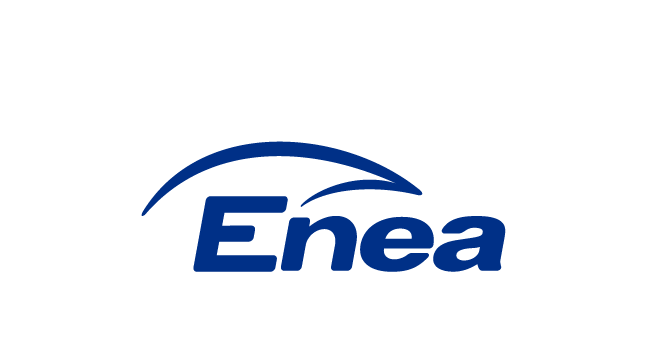 Protokół nr ……….. /2019 Odbioru usługi „Odbiór i utylizacja szlamu z IOS” w m-cu: ……………….. 2019 	Realizując zapisy pkt 4.6. Umowy na Odbiór i utylizację szlamu z IOS, znak …………………………….……..  …………………………………………………z dnia …………….……. zawartej pomiędzy …………………………..……… z siedzibą w …………………………………… a Enea Elektrownia Połaniec S.A.  z siedzibą w Połańcu, strony potwierdzają, że w m-cu …………. 2019 r. Spółka …………………………………. przyjęła do utylizacji ogółem ………. Mg szlamu  z IOS w Enea Elektrownia  Połaniec S.A. stanowiącego odpad o kodzie  10 01 07.	Podstawą przekazania odpadu jest karta przekazania nr……………………………………..., jest wystawiona w oparciu o dokument wagowy nr ………………….……. z dnia …………………..…..…..Koszt realizacji usługi wyniósł ogółem: ………………..…..Mg x …………….…..…. zł/Mg = ………………….… zł. Niniejszy protokół jest podstawą do wystawienia faktury za odbiór i utylizację szlamu za m-c ………..2019 r.Na tym protokół zakończono i podpisano.	Zamawiający :						Kontrahent :             ……………………………      				          …………………………..Załącznik nr 3 do OgłoszeniaMapa terenu ElektrowniZałącznik nr 4 do OgłoszeniaWzór oświadczenia wymaganego od wykonawcy w zakresie wypełnienia obowiązków informacyjnych przewidzianych w art. 13 lub art. 14 RODO Oświadczam, że wypełniłem obowiązki informacyjne przewidziane w art. 13 lub art. 14 RODO1) wobec osób fizycznych, od których dane osobowe bezpośrednio lub pośrednio pozyskałem w celu złożenia oferty / udział w niniejszym postępowaniu.*…………………………………………..data i podpis uprawnionego przedstawiciela Oferenta)                    ______________________________1) rozporządzenie Parlamentu Europejskiego i Rady (UE) 2016/679 z dnia 27 kwietnia 2016 r. w sprawie ochrony osób fizycznych w związku z przetwarzaniem danych osobowych i w sprawie swobodnego przepływu takich danych oraz uchylenia dyrektywy 95/46/WE (ogólne rozporządzenie o ochronie danych) (Dz. Urz. UE L 119 z 04.05.2016, str. 1).* W przypadku gdy wykonawca nie przekazuje danych osobowych innych niż bezpośrednio jego dotyczących lub zachodzi wyłączenie stosowania obowiązku informacyjnego, stosownie do art. 13 ust. 4 lub art. 14 ust. 5 RODO treści oświadczenia wykonawca nie składa (usunięcie treści oświadczenia np. przez jego wykreślenie).Załącznik nr 5 do OgłoszeniaKlauzula informacyjna Zgodnie z art. 13 i 14 ust. 1 i 2 Rozporządzenia Parlamentu Europejskiego i Rady (UE) 2016/679 z dnia 27 kwietnia 2016 r. w sprawie ochrony osób fizycznych w związku z przetwarzaniem danych osobowych w sprawie swobodnego przepływu takich danych oraz uchylenia dyrektury 95/45/WE (dalej: RODO), informujemy:Administratorem Pana/Pani danych osobowych podanych przez Pana/Panią jest Enea Elektrownia Połaniec Spółka Akcyjna (skrót firmy: Enea Połaniec S.A.) z siedzibą w Zawadzie 26, 28-230 Połaniec (dalej: Administrator).Dane kontaktowe:Inspektor Ochrony Danych - e-mail: eep.iod@enea.pl, telefon: 15 / 865 6383Pana/Pani dane osobowe przetwarzane będą w celu udziału w postępowaniu/przetargu oraz późniejszej ewentualnej realizacji oraz rozliczenia usługi bądź umowy ( art. 6 ust. 1 lit. b Rozporządzenia Parlamentu Europejskiego i Rady (UE) 2016/679 z dnia 27 kwietnia 2016 r. tzw. ogólnego rozporządzenia o ochronie danych osobowych, dalej: RODO). Podanie przez Pana/Panią danych osobowych jest dobrowolne, ale niezbędne do udziału w postępowaniu i późniejszej ewentualnej realizacji usługi bądź umowy.Administrator może ujawnić Pana/Pani dane osobowe podmiotom upoważnionym na podstawie przepisów prawa. Administrator może również powierzyć przetwarzanie Pana/Pani danych osobowych dostawcom usług lub produktów działającym na jego rzecz, w szczególności podmiotom świadczącym Administratorowi usługi IT, księgowe, transportowe, serwisowe, agencyjne. Zgodnie z zawartymi z takimi podmiotami umowami powierzenia przetwarzania danych osobowych, Administrator wymaga od tych dostawców usług zgodnego z przepisami prawa, wysokiego stopnia ochrony prywatności i bezpieczeństwa Pana/Pani danych osobowych przetwarzanych przez nich w imieniu Administratora.Pani/Pana dane osobowe będą przechowywane przez okres wynikający z powszechnie obowiązujących przepisów prawa oraz przez czas niezbędny do dochodzenia roszczeń związanych z przetargiem.Dane udostępnione przez Panią/Pana nie będą podlegały profilowaniu.Administrator danych nie ma zamiaru przekazywać danych osobowych do państwa trzeciego.Przysługuje Panu/Pani prawo żądania: dostępu do treści swoich danych - w granicach art. 15 RODO,ich sprostowania – w granicach art. 16 RODO, ich usunięcia - w granicach art. 17 RODO, ograniczenia przetwarzania - w granicach art. 18 RODO, przenoszenia danych - w granicach art. 20 RODO,prawo wniesienia sprzeciwu (w przypadku przetwarzania na podstawie art. 6 ust. 1 lit. f) RODO – w granicach art. 21 RODO,Realizacja praw, o których mowa powyżej, może odbywać się poprzez wskazanie swoich żądań/sprzeciwu przesłane Inspektorowi Ochrony Danych na adres e-mail: eep.iod@enea.pl.Przysługuje Panu/Pani prawo wniesienia skargi do Prezesa Urzędu Ochrony Danych Osobowych w przypadku, gdy uzna Pan/Pani, iż przetwarzanie danych osobowych przez Administratora narusza przepisy o ochronie danych osobowych.Załącznik nr 6 do OgłoszeniaWzór oświadczenia o wyrażeniu zgody na przetwarzanie danych osobowych Oświadczam, że wyrażam zgodę na przetwarzanie przez Enea Połaniec S.A. moich danych osobowych w celu związanym z prowadzonym przetargiem na „Odbiór i utylizację szlamów z IOS - kod odpadu 10 01 07“ w Enea Połaniec S.A.…………………………………..                                                                                          (data i podpis uprawnionego przedstawiciela Oferenta)                    NAZWA KRYTERIUMWAGA (udział procentowy) (W)K1 – Wynagrodzenie Ofertowe netto100%Lp.Rodzaj odpaduKod Ilość MgCena jedn. zł/MgIlość  x Cena jedn.1.szlam z IOS10 01 07490